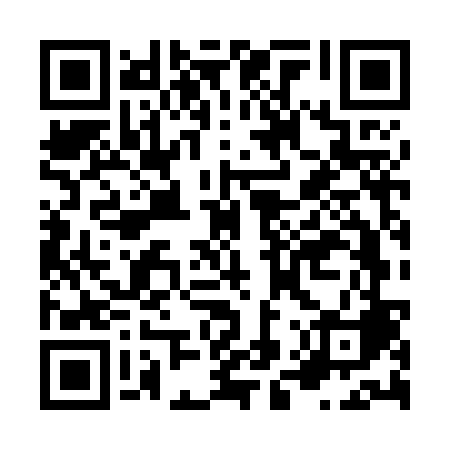 Ramadan times for Gangshan, ChinaMon 11 Mar 2024 - Wed 10 Apr 2024High Latitude Method: Angle Based RulePrayer Calculation Method: Muslim World LeagueAsar Calculation Method: ShafiPrayer times provided by https://www.salahtimes.comDateDayFajrSuhurSunriseDhuhrAsrIftarMaghribIsha11Mon4:574:576:1112:093:336:076:077:1712Tue4:564:566:1012:093:336:076:077:1713Wed4:554:556:1012:083:326:076:077:1814Thu4:544:546:0912:083:326:086:087:1815Fri4:534:536:0812:083:326:086:087:1816Sat4:524:526:0712:073:326:096:097:1917Sun4:514:516:0612:073:326:096:097:1918Mon4:504:506:0512:073:326:096:097:2019Tue4:494:496:0412:073:326:106:107:2020Wed4:484:486:0312:063:326:106:107:2021Thu4:474:476:0212:063:326:106:107:2122Fri4:464:466:0112:063:316:116:117:2123Sat4:454:456:0012:053:316:116:117:2224Sun4:444:445:5912:053:316:116:117:2225Mon4:434:435:5812:053:316:126:127:2226Tue4:424:425:5712:043:316:126:127:2327Wed4:414:415:5612:043:306:136:137:2328Thu4:404:405:5512:043:306:136:137:2429Fri4:394:395:5412:043:306:136:137:2430Sat4:384:385:5312:033:306:146:147:2531Sun4:374:375:5212:033:306:146:147:251Mon4:364:365:5112:033:296:146:147:252Tue4:354:355:5012:023:296:156:157:263Wed4:344:345:4912:023:296:156:157:264Thu4:334:335:4912:023:286:156:157:275Fri4:324:325:4812:023:286:166:167:276Sat4:314:315:4712:013:286:166:167:287Sun4:304:305:4612:013:286:176:177:288Mon4:294:295:4512:013:276:176:177:299Tue4:284:285:4412:003:276:176:177:2910Wed4:264:265:4312:003:276:186:187:30